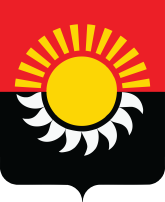 РОССИЙСКАЯ ФЕДЕРАЦИЯКемеровская область-КузбассОсинниковский городской округ Кемеровской области- КузбассаСовет народных депутатов Осинниковского городского округаРЕШЕНИЕ«26» октября 2023г.					                                                            № 21Об утверждении персонального состава Молодежного парламенте при Совете народных депутатов Осинниковского городского округаНа основании Положения «О Молодежном парламенте при Совете народных депутатов Осинниковского городского округе», утвержденного Решением Совета народных депутатов Осинниковского городского округа от 27 февраля 2019г. № 59 «Об утверждении Положения о  Молодежном парламенте при Совете народных депутатов Осинниковского городского округа», Совет народных депутатов Осинниковского городского округа  решил:1. Утвердить на срок полномочий очередного созыва Совета народных депутатов Осинниковского городского округа персональный состав Молодежного парламента при Совете народных депутатов Осинниковского городского округа:Вильцер Алеся Андреевна;Гаврюшкина Анастасия Юрьевна;Ганусовская Валерия Александровна;Дорошенко Наталья Николаевна;Евтушенко Семен Алексеевич;Земцов Артем Константинович;Каркавин Андрей Алексеевич;Кащеев Александр Яковлевич;Мелкомукова Анастасия Денисовна;Овчинников Артем Евгеньевич;Полынова Валерия Юрьевна;Тобияс Ирина Ивановна;Усманова Александра Александровна;Шульгина Софья Сергеевна;Юхлин Михаил Евгеньевич.2. Настоящее Решение вступает в силу с момента его подписания.3. Опубликовать настоящее Решение в средствах массовой информации.Председатель Совета народных депутатовОсинниковского городского округа                                                       Н.С. Коваленко